MORONGO VALLEY COMMUNITY SERVICES DISTRICT BOARD OF DIRECTORS11207 OCOTILLO STREET. MORONGO VALLEY, CA 92256SPECIAL BOARD MEETING AGENDA6:00 p.m. Regular BusinessDECEMBER 10, 2021Conference via “Zoom”Call: 1 (669) 900-6833    Meeting ID 84108359061 Password: 28165429TUhttps://morongocsd.specialdistrict.org/U29TPublic input/questions will be conducted through Microsoft Forms which can be found on our website under the “Board Meetings” tab. The Morongo Valley CSD is in alignment with the Order of the Health Officer of the County of San Bernardino for the Control of COVID-19 dated April 23, 2020, and still in effect. The Morongo Valley Community Services District complies with the Americans with Disabilities Act of 1990. If you require special assistance to attend or participate in this meeting, please call (760) 363-6454. Materials related to any items on this agenda submitted to the Board after distribution of the agenda packet are available for public inspection during normal business hours at the CSD Main Office, 11207 Ocotillo Street, Morongo Valley, CA 92256.CALL TO ORDERROLL CALLGayl Swarat, PresidentKristina Brook, Vice PresidentLaurie Klimowicz, DirectorJohnny Tolbert, Director Christina Gorke, DirectorPLEDGE OF ALLEGIANCEPUBLIC COMMENTSThe Board of Directors now takes time to consider your comments on items which are on the agenda. The President will recognize you at the appropriate time to assist in the orderly and timely conduct of the meeting. When called upon to speak, please state your name and residence. Comments will be limited to three (3) minutes or less. If you wish to comment on an agenda item or non-agenda items during Public Comment, fill out the form on our website, or raise your hand. There will also be a one (1) minute Public Comment period before each agenda item.CLOSED SESSIONPUBLIC EMPLOYEE APPOINTMENT[Government Code Section 54957(b)(1)]Title:  Interim Director of OperationsCONFERENCE WITH LEGAL COUNSEL – ANTICIPATED LITIGATIONSignificant Exposure to Litigation [Government Code Section 54956.9(d)(2)]Three potential casesCONFERENCE WITH LABOR NEGOTIATORS(Government Code Section 54957.6)District Designated Representative:  Steven M. Kennedy, General CounselEmployee Organization:  Morongo Valley Professional Firefighters, IAFF Local 5028   ANNOUNCEMENT OF REPORTABLE CLOSED SESSION ACTIONSNEW BUSINESSEMPLOYMENT AGREEMENT FOR INTERIM DIRECTOR OF OPERATIONSDISCUSSION AND POSSIBLE ACTION: It is recommended that the Board of Directors review, discuss, and consider possible action regarding approval of Employment Agreement with Chief James Brakebill for Interim Director of Operations due to pending retirement of Chief Gary Yearsley. TEMPORARY SERVICES AGREEMENT WITH SAN BERNARDINO COUNTY FIRE PROTECTION DISTRICTDISCUSSION AND POSSIBLE ACTION: It is recommended that the Board of Directors review, discuss, and consider furnishing notice to, and request for input from, IAFF Local 5028 regarding possible future action to enter into Agreement for the Emergency Provision of Services on a Temporary Basis Associated with Response to Emergency Calls for Fire Rescue and Advanced Life Support Services with San Bernardino County Fire Protection District. INDIVIDUAL DIRECTOR REPORTSPresident SwaratVice President BrookDirector KlimowiczDirector TolbertDirector GorkeADJOURNMENTMoved:	Second:	Vote: I certify under penalty of perjury under California State Law that the foregoing agenda for the Morongo Valley CSD Board of Directors meeting was posted in the District Office Bulletin Board, the Covington Park Bulletin Board, and the Morongo Valley Café window not less than 24 hours prior to the meeting.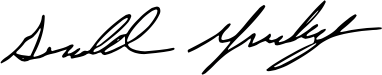 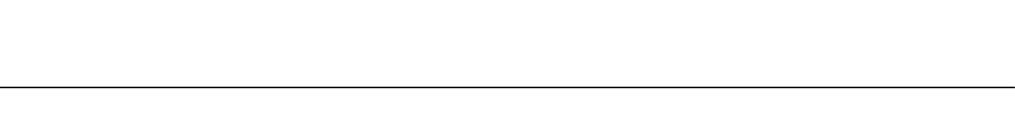 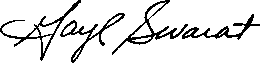 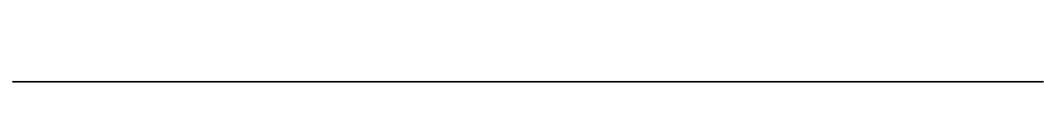 Gayl Swarat, President of the Board Dated this 9th Day of December, 2021.